Zabawy utrwalające do zajęcia z dnia 18 .03.2021:1. Przeczytajcie z rodzicami zagadki, naśladujcie te zwierzątka.Źródło; grafika google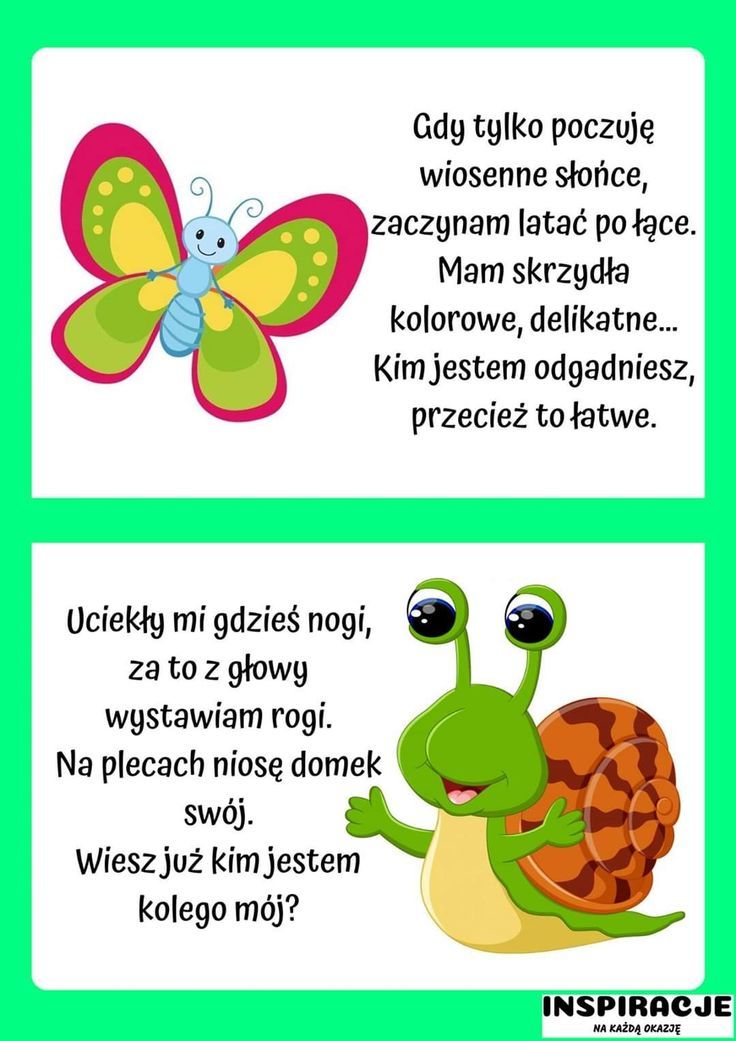 2. Posłuchajcie historyjki o bocianie.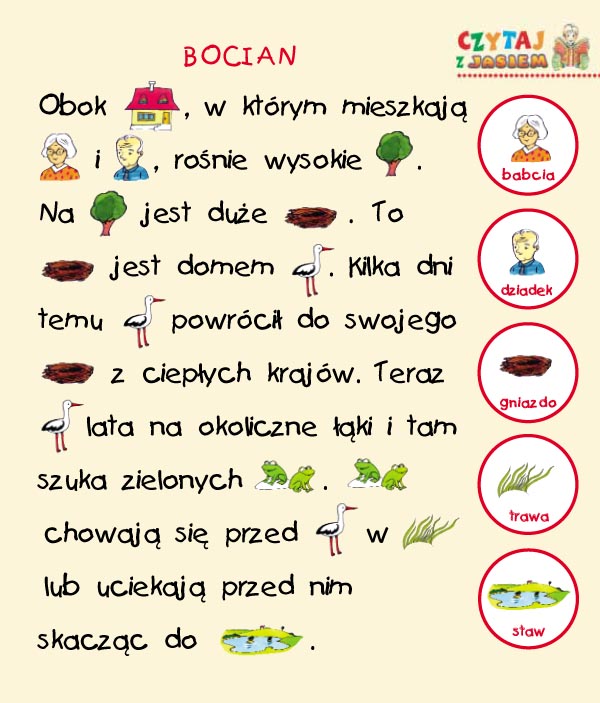 3. ,,Bystry maluch”. Znajdź 6 różnic między obrazkami . Powodzenia  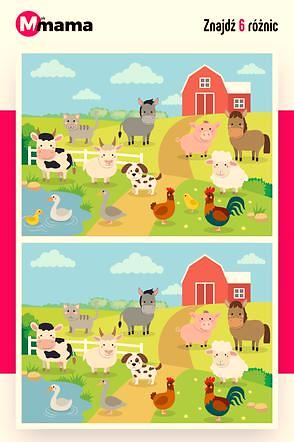 